Best Interest Assessor  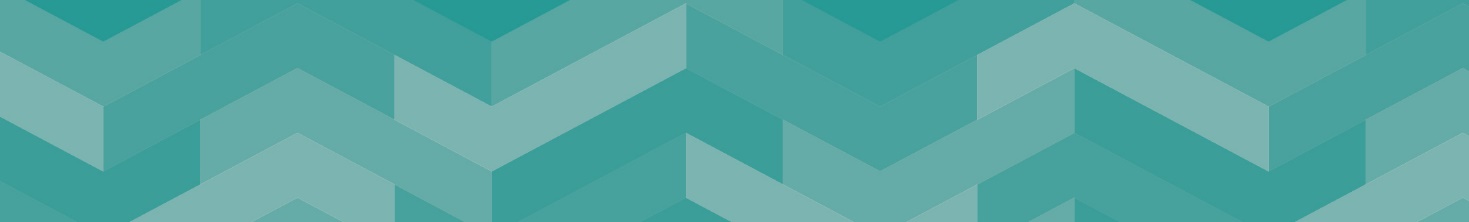 Grade 10Our VisionAn innovative, ambitious and sustainable county, where everyone has the opportunity to prosper, be healthy and happy.Our OutcomesWe want everyone in Staffordshire to:Have access to more good jobs and share the benefit of economic growth.Live in thriving and sustainable communities.Be healthier and more independent for longer.Our ValuesOur People Strategy sets out what we all need to do to make Staffordshire County Council a great place to work, where people are supported to develop, flourish and contribute to our ambitious plans.  Our values are at the heart of the Strategy to ensure that the focus is on what is important to the organisation and the people it serves:Ambitious – We are ambitious for our communities and citizens.Courageous – We recognise our challenges and are prepared to make 
courageous decisions.Empowering – We empower and support our people by giving them 
the opportunity to do their jobs well.About the ServiceHealth and Care Vision The structure for Health and Care provides a clear focus on 3 defined areas of work:Public Health and Prevention   Adult Social Work and SafeguardingCare CommissioningThis job plays a key role within the wider Social Work and Safeguarding team where specific focus is around achieving outcomes to meet the life needs of people so that they can maximise choice and control about the care and support they receive.  About the Role The Best Interest Assessor supports the implementation of the authorisation processes relating to the Deprivation of Liberty Safeguards (DoLS) and will be responsible for carrying out Best Interest Assessments as defined in regulations and explained within the (DoLS) Code of Practice. The post holder will also be expected to contribute to development work within the DoLS Team. Reporting RelationshipsResponsible to: Safeguarding Adults ManagerResponsible for: Safeguarding Statement     To work in accordance with the Care Act and its principles.To ensure that any suspected abuse of an adult with care and support needs is reported in accordance with the Adult Safeguarding Policy and Procedure.To promote awareness of the Adult Safeguarding Policy and the Mental Capacity Act.To Safeguard adults with care and support needs by promoting their health and wellbeing.To promote the prevention of abuse of adults with care and support needs.To ensure any provider service deficiencies are reported to the relevant Commissioner.Key Accountabilities: Carrying out Best Interest assessments and ensuring compliance with safe systems of work in accordance with SCC’s Policies and Procedures.Working with colleague, and partners/stakeholders in health and independent sector and other relevant partners to ensure DoLS assessments are undertaken where appropriate in order to avoid unlawful detention.Ensuring a referral is made and a less restrictive care/treatment plan is identified and recommended, where the adult with care and support needs is suspected of being deprived of their liberty unlawfully.Undertake assessments within the required legal timescales. Maintaining records of work activities in accordance with approved Policies and Procedures, including the use of a computer system (e.g. Ciss/ TRIM).Supporting the work of the MCA/DoLS Lead in the dissemination of information\training\education about the DOLS process to colleagues, service users, carers and the general public. Ensuring continuing personal and professional / vocational development to ensure ongoing registration requirements are met including maintaining BIA status. Dimensions of the role:Professional Accountabilities:The post holder is required to contribute to the achievement of the Council objectives through:Financial ManagementPersonal accountability for delivering services efficiently, effectively, within budget and to implement any approved savings and investment allocated to the service. People ManagementEngaging with People Management policies and processes	EqualitiesEnsuring that all work is completed with a commitment to equality and anti-discriminatory practice, as a minimum to standards required by legislation.Climate ChangeDelivering energy conservation practices in line with the Council’s climate change strategy.Health and SafetyEnsuring a work environment that protects people’s health and safety and that promotes welfare, and which is in accordance with the Council’s Health & Safety policy.SafeguardingCommitment to safeguarding and promoting the welfare of vulnerable groups.The content of this Job Description and Person Specification will be reviewed on a regular basis.Person Specification 					A = Assessed at Application I = Assessed at Interview T = Assessed through Test If a disabled person meets the criteria indicated by the Disability Confident scheme symbol and provides evidence of this on their application form, they will be guaranteed an interview. 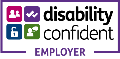 We are proud to display the Disability Confidence Symbol, which is a recognition given by Job centre plus to employers who agree to meet specific requirements regarding the recruitment, employment, retention, and career development of disabled people.If you need a copy of this information in large print, braille, another language on cassette or disc, please ask us by contacting Talent & Resourcing Team 01785 278300AreaDescriptionLegislationCare Act 2014Mental Capacity Act 2005Deprivation of Liberty SafeguardsMental Health Act 2007Data Protection ActPartners/key stakeholdersCustomers and carersInternal and external providersHealth CourtsOther DepartmentsLegalMinimum Criteria for Two Ticks *CriteriaMeasured by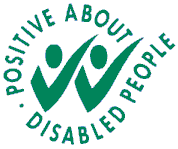 Qualifications/Professional membershipRegistration with the Health and Care Professions Council (HCPC) or equivalentQualified Social Worker, nurse, occupational therapist or psychologist, with a minimum of 2 years relevant post qualifying experienceSuccessful completion of relevant Best Interest Assessor training as endorsed by the Department of Health or organisation delegated this responsibility.   AAA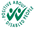 Knowledge and ExperienceExperience of working with  adults with care and support needs and adults with mental disorder and complex care needsExperience of multi-agency and multi-disciplinary workExperience of writing reports with complex and sensitive information, communicating with senior managers and liaising with commissioners and service providersHigh level working knowledge of relevant legislation including MCA/ DOLS, Mental Health and human rights legislationKnowledge of safeguarding adults policy and proceduresUnderstanding of all relevant internal policies and external influences including multi agency and partnership workingKnowledge of local social and health care systems, including care providersKnowledge of practice and policy issues relating to people with mental disorder, older people, people with a learning disability and mental health issues.Awareness of data protection and confidentiality issuesA/IA/IA/IA/IA/IA/IA/IA/IA/ISkillsThe ability to make informed, proportionate and independent best interest decisions, taking account of a person’s right to autonomy and self-determination with their right to safety. Ability to communicate effectively, verbally and in writing, with senior managers and operational staff at all levels, multi-agency partners, providers and inspectorates, service users, carers and the publicAbility to compile assessments in line with MCA DoLSAbility to analyse national guidance, complex case law issues and complex case specific informationAbility to contribute to working groups and dissemination of information consistentlyAbility to work on own initiativeAbility to work to tight statutory deadlinesA/IA/I/TA/IA/I/TA/IA/IA/I